NÁRODNÁ RADA SLOVENSKEJ REPUBLIKYVI. volebné obdobieČíslo: CRD-1936/2012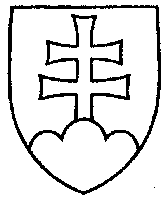 308UZNESENIENÁRODNEJ RADY SLOVENSKEJ REPUBLIKYzo 6. novembra 2012k návrhu poslancov Národnej rady Slovenskej republiky Mikuláša Hubu, Evy Horváthovej a Miroslava Kadúca na vydanie zákona, ktorým sa dopĺňa zákon Slovenskej národnej rady
č. 372/1990 Zb. o priestupkoch v znení neskorších predpisov (tlač 255) – prvé čítanieNárodná rada Slovenskej republiky	po prerokovaní uvedeného návrhu zákona v prvom čítanír o z h o d l a,  ž e	podľa § 73 ods. 4 zákona Národnej rady Slovenskej republiky č. 350/1996 Z. z. o rokovacom poriadku Národnej rady Slovenskej republiky v znení neskorších predpisov	nebude pokračovať v rokovaní o tomto návrhu zákona.Pavol  P a š k a  v. r.  predseda  Národnej rady Slovenskej republikyOverovatelia:Jozef  J e ž í k   v. r.Pavol  Z a j a c   v. r.